Meriden Comprehensive Sidewalk Analysis and Strategy Report:Developing a Financially Sustainable Maintenance Program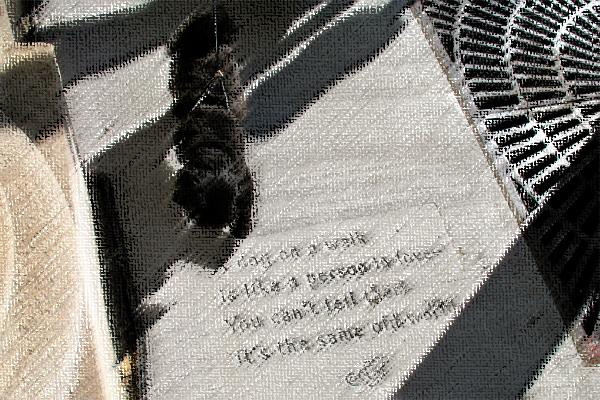 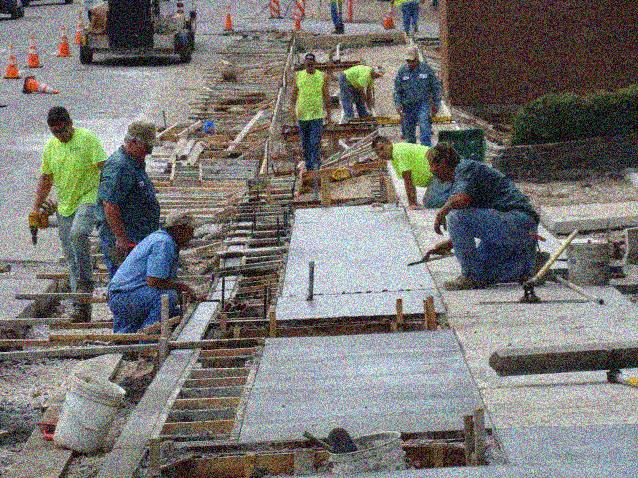 Planning StaffChristopher McGoldrick (Intern)City Of Meriden, Planning DivisionMay, 2014Introduction & Executive SummaryThe goal of this report is to improve Meriden’s current strategy for developing and maintaining its sidewalk network.  This sidewalk network is to provide Meriden’s population and businesses with safe and convenient pedestrian infrastructure, easing access to vital goods and services while promoting healthier lifestyles and sustainable multimodal transportation.  The objectives of the study are to provide an informed assessment of the sidewalk network’s current condition, an analysis of the city’s improvement options and spark more discussion and implementation of sidewalk planning and strategy in Meriden.This report assesses the current conditions of Meriden’s sidewalk network for major and collector roads.  There are approximately 460,000 linear feet of major and collector sidewalk in Meriden.  Eighty-five percent (85%) of this critical network is in “Good” or “Fair” condition while fifteen percent (15%) is in “Poor” or “Very Poor” condition.  While the majority of sidewalk is in accessible condition, the remaining 15 percent presents a considerable challenge for the walk-ability of Meriden’s sidewalks.This report also looks at the relevant departments, codes and regulations governing sidewalk repair and development in Meriden and discusses various programs, coalitions and entities with interest in pedestrian and sidewalk safety and development.  It looks at the available resources for sidewalk repair, maintenance and development and presents the following steps as a comprehensive strategy to improve the network:Increase public involvement and educationInstitute the proposed plan of actions:Implement programs that will provide guidanceDevelop/Adopt a Sidewalk Plan Map that will set standards for new hard-scape projectsDevelop/Adopt a Replacement Rate that will maintain or improve the network’s overall condition in an economically sustainable modelSecure funding to implement plansRevise objectivesIn order to achieve the stated goals, this report begins with a study of the current infrastructure, network and strategy followed by a review of the available resources coinciding with a strategy for implementation.BackgroundThe City Code establishes a “Department of Parks and Public Works” (DPW) and charges it with the oversight and maintenance of public utilities including sidewalks.  However, throughout the code there is relevant legislation that refers to sidewalks that we must be aware of while developing our strategy.  Listed below are some of the most relevant legislation from the City Code with a short summary of its reference to sidewalks and importance in this report.  Included as well, is the Subdivision Regulation in regards to sidewalks.  These regulations focus on requirements for new subdivisions and maintenance responsibilities.Regulations/ProcedureCity Code: Chapter 3 (Administration of Government)~3-20 (Establishes Parks and Public Works)This code establishes the DPW and charges it with the oversight and maintenance of public utilities.  This is important to keep in mind as the Planning Department will benefit from working closely with the DPW on any plans and projects to be developed. City Code: Chapter 180 (Streets & Sidewalks)~180-39 (General Specifications)This code gives the general specifications that Meriden’s sidewalks must adhere to.  This is important as ensuring sidewalk plans adhere to these guidelines will help to establish a safe, accessible and consistent network.~180-41 (Sidewalk Repair)This code states that any person charged by the DPW to repair a sidewalk is required to do so.  Failure to do so, allows the City to complete the repair and charge the expense to the person who was required.  This is important as persons found responsible for repairing sidewalks can help in cutting the overall cost of repair projects.  Use of this code with the C.I.D.E.W.A.L.K program will make the request more agreeable to those targeted.~180-43 (Safety Sidewalks)This code regulates the use of “Safety Sidewalks” (SSW) in Meriden tying their development to the discretion of the City Council and DPW.  This is important as SSWs can be a useful tool in creating and enhancing our sidewalk network in school zones.~180-44 (Construction of Sidewalk by City or City Contract)This code empowers the City to make necessary modifications, back of the street, required for sidewalk installation.  This is important as it allows the city to install sidewalks without hindrance.City Code: Chapter 213 (Zoning)~213-72 (Certificate of Approval)This code outlines the procedure and regulations for gaining a site plan Certificate of Approval.  In this section, it mentions that site plans will ensure safe pedestrian movement within and adjacent to the property.  “Sidewalk remediation” for development in areas deemed necessary or targeted by the Planning and Zoning Department can be added as a condition for approval.  This may involve adding or replacing a section of sidewalk along a street.  This may again mitigate some cost and help ensure maintenance.  It may be necessary in some instances to waive the Portland cement requirement in order to avoid a patchwork effect.  This decision should be based upon the surrounding sidewalk materials and sidewalk plan, if it can be attached to an existing or planned Portland cement sidewalk and handled on a case by case basis.  To enforce this requirement see Chapter 180-41.Subdivision and Development RegulationsTitle I Section 7 (Pedestrian Circulation/Cluster Principle)This section encourages the development of cul-de-sacs in order to remove pedestrians from the street.  Recent studies and developments in the planning field have worked to retrofit such designs to promote healthy traffic patterns and reduce suburban sprawl while promoting healthy growth.  Understanding these concepts can help us to better develop these areas in the future as well as aid our transportation systems in the present.Title II Section 3.51 & 3.52 (Design Standards and Requirements)Section 3.51 details the design standards for Meriden’s streets and how to classify them.  The classifications used are “Local”, “Collector” and “Major”, each with its minimum width, maximum grade and allowable speed.  Knowing these classifications will help us later in determining the amount of infrastructure needed for safe pedestrian movement, as well as helping us to prioritize areas where adequate infrastructure is needed most.Section 3.52 details the design standards for Meriden’s sidewalks and includes regulations on when only one side need to be paved, which side in such a case should be paved, as well as stipulations for waiving sidewalk requirements.  Many of these regulations are good for new subdivisions but can also assist us in formulating our existing sidewalk strategies and goals.Title IV Section 11&12 (Street Classification)These sections regulate the installation of new sidewalks as according to the City Sidewalk Plan.  Section 11 deals with portland cement while section 12 deals with bituminous concrete if and where the City’s plan allows it.Title V (Storm-water Management)This section defines and regulates many of Meriden’s storm water management strategies and goals. New innovations in sidewalk and street infrastructure have given us the opportunity to work towards these goals and increase our utilities efficiency in dealing with the persistent challenge of storm water runoff and flooding.  By incorporating storm water management into our repaving efforts, we can move the city towards a greener, sustainable and efficient future.  Revising this section to incorporate these innovations would prove beneficial to the City by keeping the regulation up to date.Title VI Section 5.00 (Project Funding)This section details how proof of financial ability to complete the project should be provided.  Although geared towards the strategy of subdivision development, applying similar principles to our sidewalk strategy should prove beneficial and help us to avoid any half-completed sidewalk projects.  As sidewalks are an integral part of city infrastructure and transportation, ensuring that they have the funding to be developed as efficiently and completely as possible should be one of the top priorities.Current Strategies/ProgramsWith these codes in mind, we can turn our attention to various programs that the city currently utilizes that can benefit our strategy.Capital Improvement Program (6yrs)Meriden’s Capital Improvement Program is a significant source of funding for city projects.  As of this writing, Meriden has six (6) years left in its plan.  The plan includes a number of projects and goals and allocates funding for them.Community Development Block GrantThe Community Development Block Grant (CDGB) is a federal grant that can be awarded to help development of a specific block or neighborhood.  Funding from these grants can be used for a number of projects.  It should be noted that applying this funding to sidewalk repair would take away from other development projects.  Therefore, ensuring it is a necessary improvement, of higher priority than others, is important.  The city has used this funding for sidewalks before and has a number of “CDGB” sidewalks planned for this coming year.  No Community Development Block CDGB money was dispersed for sidewalks this past year (2013) and therefore, no CDBG projects were implemented.  In 2012 however, $191,000 in CDBG funds were utilized for sidewalk replacement.C.I.D.E.W.A.L.KMeriden’s CIDEWALK program allows residents to apply for approval to repave their sidewalk.  Those approved for this particular program have 65% of the costs covered by the city for residential projects and 50% for non-residential projects.  This significantly reduces the financial burden for residents and businesses to repair their sidewalks.Since the programs adoption in 1992 (21 years ago), the program has helped pave over 9 miles (approx. 47,520 linear feet) of sidewalk totaling an expenditure of $2,810,969.  The makeup of this expenditure is $1,731,201 of city funds and $1,079,768 of property owner funds.  $1,300,443 of the city funding was bond funds.In 2013, the program processed 26 applications, of which 13 were completed. 800 linear feet of sidewalk and 656 linear feet of curbing were replaced.  The program has 40 applications held for the 2014 season and a balance of $50,000. Over the past two years the city’s contribution averaged $41,017.36.Current Infrastructure (Sidewalks, Linear Trail, School Walks)Meriden’s current sidewalk infrastructure consists of a network of slate, asphalt and concrete walkways varying in level of upkeep.  For more information see attached Condition Map (fig. 1) for a condition survey completed in 2013 and “Sidewalk Upkeep Examples” for the rating scale.  The majority of these sidewalks are on both sides of streets, however, a significant portion are on a single side.  Under development is a linear trail system that will lay asphalt walkways along the Quinnipiac waterway able to be used by pedestrians and cyclists.  Additionally, a School Walks program run by the Board of Education lists which students may receive bus transportation and which are expected to walk, depending upon the street they live on, for each of the schools.  Although not as developed as a “Safe Routes to School” program, the School Walks program presents an excellent starting point that can be expanded into one with community support and involvement.The following table and graph show an estimate of the lengths of sidewalk of each condition type described in the “Upkeep Examples” document and their corresponding percentage.  “Mixed” is a segment that contains portions of different materials along its length, rather than being a single material.Amount of Sidewalk by Material and Condition for Major & Collector StreetsThis graph shows us that the concrete segments are retaining a decent condition while the asphalt sections have become more significantly worn.For comparison, the following table and graph represent the same information within “activity centers”.  Activity centers are select locations deemed important to pedestrians (Schools, Civic Buildings, etc.) with a 2,000 foot radius surrounding them.  They are discussed in the report’s “Walking Districts/Activity Centers” section (pg.11) in more detail.Amount of Sidewalk by Material and Condition in Activity Centers (2000ft radius)This graph shows us that the trend continues despite a segment’s location in the network.  This trend may be created by the difference in material life spans, a difference in the way each material “fails” or a difference in attention and maintenance given to the material types.BudgetThis past year (2013), around $310,000 was spent on city hard-scape projects (Atkins Street and Elm Street) that replaced around 2,200 linear feet of double sided sidewalk (approx. 4,400 actual linear feet) and 720 linear feet of one sided sidewalk.  Due to this, the city’s budget for sidewalk projects can be expected to be approximately $300,000.Pros and Cons of Materials (Asphalt, Concrete, Brick, Rubber)When deciding which materials are to be used for paving sidewalks, there are a number of options to choose from.  Each has its own benefits as well as shortcomings.  Understanding these can help in the decision of which to use.  The materials described below are some of the more commonly used materials except for rubber which has only recently begun to grow in use.  They are ordered from least expensive to most expensive although it should be noted that prices shown do not include labor costs and the overall cost often varies.  AsphaltAsphalt, or bituminous concrete, is a mixture that uses petroleum products in the binding agents mixed with aggregate.  It remains on the cheap side of materials, costing around $2.50 – $4.00 per square foot (1), with simple maintenance solutions such as patching available.  When poured properly, asphalt’s structural number allows it to receive similar loads to concrete (2) but its lifespan is shorter (around 20 years) and requires more frequent maintenance such as resealing every 3-5 years (1).  Other considerations are that it can soften in high heat (1).ConcreteConcrete does not specifically use petroleum products in its binding agents.  It is more expensive than asphalt, costing around $6.00 - $8.00 per square foot, but requires very little if any maintenance (1).  Concrete’s lifespan is significantly longer than asphalt’s (around 40 years); however repairs are sometimes difficult (1).  Other considerations are that it can crack in freezing temperatures (1).BrickBrick is on the expensive side of sidewalk materials.  Maintenance and repair can be costly.  Meriden’s brick sidewalk sections are currently reserved for the downtown area.  Brick is much more aesthetic and when laid properly can be quite durable.  Most often repairs consist of replacing dug up or worn bricks.  Costs of maintaining these sidewalks can be reduced by reusing bricks from nearby demolition sites (i.e.: old TD Bank), if environmental regulation and law permit.  A review of cost assessment and material compatibility for such a program would be required to decide feasibility.RubberRubber as well is on the more expensive side of sidewalk materials.  A relatively new material to the industry, rubber has found support as being a sustainable (made of recycled tires), tree friendly and softer (possibly safer) alternative to current materials such as concrete.  Because it is new, such claims are somewhat untested and should be reviewed.  Marketing targets urban areas with trees as the pavers retain water, straining the root systems less, reducing root upheaval, as well as areas with senior citizens as the softer surface is seen as safer for falls and easier on joints.  The material is similar to that used on newer playgrounds, comes in a variety of styles and designs and can easily be installed much like pavers. (See terrecon.com)What have other cities done? (Case Studies)UrbanNew Haven:  Since the 1990’s New Haven has been working on improving the city’s sidewalk network and conditions.  A recently completed project created and mapped an inventory of the sidewalk conditions.  The project has also featured pedestrian education materials and public outreach. An article detailing the project in 2012 states that New Haven has spent around $4 million dollars per year on sidewalk improvement and has estimated $200 million as the price to repair all of the sidewalks at once.(3)  The City’s website estimates the city to contain 370 miles of sidewalk and estimates cost of sidewalk around $120 per linear foot with curb and ramps and $80 per linear foot without.(4)  New Haven has influenced our strategy in guiding the condition assessment and mapping sections of the report.Urban-SuburbanManchester:  Manchester has instituted a city-wide sidewalk plan that governs and coordinates sidewalk projects.  The project was first published in 2004 and then revised in 2009.  The project outlines a table of sidewalk standards and a strategy for prioritizing and organizing streetscape projects.  The plan features a map detailing planned projects for the coming years of adding or removing sidewalks, the existing network and “Neighborhoods for Proposed Sidewalk Removal Projects.”  This has influenced our strategy in guiding development of a Proposed Sidewalk Plan Map (Fig. 2).Suburban-RuralCheshire:  Cheshire has fewer sidewalks in comparison to Meriden and therefore, has no citywide strategy implemented.  Cheshire is instead focused around individual streetscape projects.  We have found that this is typical of many suburban and rural towns, especially ones without a strongly defined downtown or core.  Cheshire also typically focuses on a district scale for their sidewalk projects.  This is somewhat similar to our proposed use of Activity Centers to prioritize and focus the scope of work.Where do we fit?Meriden can be described as Suburban with Shades of Urban.  The Downtown core is well defined and relatively developed representing the “shades of urban” while the outer districts generally represent the “suburban” category.  Meriden’s density is close to that of Manchester, although Meriden’s per capita is less than Manchester or New Haven’s.  To best serve the needs of a high density and low per capita community, a strategy should attempt to strike a balance of reducing surplus sidewalk to cut costs while maintaining accessible and safe routes to destinations within the network.  Single sided walkways implemented in lower density areas would help to directly achieve this goal.AnalysisWhat funding is available?BudgetThe budget discussed above of $300,000 dollars provides the City’s current budget.  The report disregards CDGB funding as a viable source of funding for the proposed sidewalk strategy because the amount awarded varies annually and is difficult to determine accurately in advance.Fundraisers (Marathon, Bike Race, Investor Interest, etc.)Fundraisers such as a marathon, “adopt a sidewalk” program or event can be organized in order to diffuse some of the costs of larger streetscape projects.  Associations with interest in pedestrian safety and infrastructure (Police Department, Parks & Recreation, Chamber Of Commerce, Department of Education, etc.) should be encouraged to participate and help with organization.  Until reliable sources of support can be developed, this strategy can be used to help diffuse the cost of “incidentals” or unforeseen project expenditures.Where should we prioritize?MAJOR & Collector (Street Classification)Streets in Meriden are classified into the three categories of either “Major”, “Collector” or “Local”.  This classification governs a number of attributes such as allowable speed and sidewalk width.  Major and Collector streets are allowed higher speeds of traffic and are expected to receive higher volumes of traffic, thereby presenting a greater danger to pedestrians.  Prioritizing these streets allows us to focus on the essential core of the network as failure of these sidewalks would severely reduce the effectiveness of the entire network as well as present a greater danger than failure of a local sidewalk.  The importance of the local street’s sidewalks should not be neglected, rather it should be understood that their effectiveness hinges upon the supporting network and that the major and collector streets typically present greater challenges and danger to the pedestrian. The table and graph below present an estimate of the lengths of sidewalk of various materials.  The lengths represented only include those along major and collector roads and are separated by inclusion in activity centers.Amount of Sidewalk by Material and Location for Major & Collector Streets This estimate gives us an idea of the amount of sidewalk in each area helping us to visualize our progress and begin to prioritize and focus our efforts.  The percentages show us that specific category’s portion of the total network. (i.e.: 52% of the network is concrete within the activity centers.)  It should be noted that these figures do not subtract for driveways without a distinct sidewalk or small sections of missing sidewalk.Walking Districts/Activity CentersAnother method useful for prioritizing efforts is to concentrate on “activity centers” or “walking districts”.  Activity centers are designated locations that would be expected to receive high amounts of pedestrian traffic (schools, shopping centers, parks, etc.) or that should be easily accessible (hospitals, municipal buildings, etc.).  Placing a 2,000 ft radius around these select locations shows the areas within a reasonable walking distance.  Combining these on a map of the city can help us to identify a core network vital to pedestrian infrastructure.Similar to activity centers, walking districts would be overlap-zones designed to provide walk-able networks.  These should be designed using the information that the activity centers map, “school walks” program, and other sources provide.  They can be developed either to strengthen the network as a whole covering large areas or to create “nodes” in the network by using small areas of specific interest.  As nodes, they will provide specific functions to the network such as rest points or drop off/pickup locations.What programs are availableSafe Routes“Safe Routes to School” is a nationally funded program that provides guidance and financial support for communities to develop safe and effective pedestrian and bicycle networks in and around school districts.  The program suggests a set of steps to engage, encourage and educate communities, find appropriate sources of funding, and develop, implement and maintain a plan for the network. (See saferoutesinfo.org)Complete StreetsThe “Complete Streets Coalition” is a “broad coalition of organizations, companies and individuals working to make streets better for everyone who uses them.(6)”  The focus of the coalition is to encourage development of multimodal transit networks, ensuring that streets are accessible and safe for a variety of users by implementing bike lanes, crosswalks and other solutions.  (See smartgrowthamerica.org/complete-streets)Neighborhood PreservationNeighborhood Preservation is a program in Meriden that provides loans to residents with plans to renovate their home or business. The limited budget provides for programs such as the CIDEWALK program to provide affordable and timely solutions to communities and individuals.  If prioritization is required, factors similar to the ones used in this report can be considered (major/collector, condition, etc.) to help determine which to implement and which to hold for the following year.What projects are available?The city has a number of large projects including the Maloney and Platt Renovations and “Multi-Modal Roadway Improvements for the Transit Oriented Development District” currently underway.  A number of sidewalk projects have been planned to be completed in concert with these projects.  Embedding hard-scape projects within projects such as these or designing and completing them in concert with these projects helps to reduce the amount of time that construction will obstruct traffic and can help in providing funding if included in the project bid.What policy strategies are available?RegulationsAs discussed above, the city’s current policy comes from the City Code and Subdivision Regulations.  Understanding these documents and using them to guide our sidewalk planning projects will help them to fit into existing code.  These documents should also be open to being updated or amended to help combat issues that arise during implementation of the plan.  Having the code, regulations and plan working in concert should help maintain an effective and efficient design and planning process for the sidewalk network.Campaign Projects/Public MotivationDeveloping promotional campaigns to include the sidewalk program or other hard-scape projects will help give the voters and public a cause to rally behind that can easily yield tangible results and improvement.  By actively publicizing and engaging the public with specific projects, public support and knowledge of the program and projects can be increased.  Projects using this strategy will benefit from creating pride in a tangible project tied to the neighborhood and community.StrategyPedestrian Education and InvolvementThe first step in our strategy is to improve pedestrian education and involvement.  By improving education, residents will be more likely to use existing infrastructure in a safe manner and be better informed when participating in discussions.  By actively encouraging involvement we can ensure that plans are closely tied to the needs of specific communities and encourage use of the network that has been developed.  This, in turn, will help to promote healthier lifestyles for residents in Meriden by making walking more enjoyable and efficient.The programs presented above are good examples of ways to encourage involvement and education.  Providing them through our school system may be an additional way to introduce the issue and generate turnout.Plan of ActionsThe primary strategy is to create a more sustainable sidewalk system by pursuing the following plan of actions:Action 1 – Continue Current Strategy with Feasible ProgramsOur current method is to replace sidewalk on a first come, first serve basis with various added hard-scape projects as funding and time become available.  Adding one or a few of the programs discussed above will strengthen this strategy by increasing public awareness and involvement while helping everyone involved gain more insight into the issues.Action 2 – Sidewalk Plan (Number of Sides/Maintenance)The Planning Commission should approve a Sidewalk Plan Map that designates the following:Where sidewalk is plannedDetails such as desired material, width and curb styleWhether one or two sides of the street are necessary/desired  This will help to develop a consistent and efficient planned system.  The plan will also allow us to require new or redeveloping businesses replace degraded sidewalk to become compliant with the sidewalk plan.  Instituting this in the permit process and encouraging the use of the various programs that provide funding will ensure it is more amenable to the businesses. Revising our current regulations to better define how to determine where one sided and bituminous sidewalks would be adequate would allow us to implement a plan that can be used in concert with our “Plan of Conservation & Development” (POCD) map.  The Subdivision and Development Regulations can include guidelines for providing sidewalk such as the following:Proposed Minimum Standards for SidewalksReducing the amount of two sided sidewalk and placing bituminous paving where it will receive less wear or use should help reduce maintenance costs while still maintaining an effective network.  The reduced cost would allow us to pave more sidewalks within the given budget.  Action 3 – Replacement RateA sidewalk replacement rate would be a goal of linear feet of sidewalk to be replaced annually.  Developing a sidewalk replacement rate will allow us to ensure that our maintenance solutions are instituted in a manner consistent with the timeframes that the sidewalks degrade allowing us to, at the minimum, maintain the overall network condition at the current level.  The goal however, should be to replace at a rate that consistently improves the overall network.For example, since concrete has a lifespan of 40 years and asphalt 20 years, we can assume that concrete will degrade one condition level (see upkeep examples) every 10 years and asphalt every 5.  With this figure we can determine how many linear feet need to be replaced annually to maintain the amount of sidewalk in at least “fair” condition.  With this information we can then target adequate funding and ensure our budget for repaving is expensed in the most effective manner.  Linking this with the “replacement plan” will ensure that efficiency and consistency in the network are not sacrificed to fit a reduced budget.A logical assumption would be that in the next 50 years, all existing major and collector street sidewalk will need to be replaced.  Exceptions would be sidewalk along a side of a street that will be removed and not replaced due to the adequacy of having sidewalk on only one side of the street.  However, given existing gaps in other parts of the existing network, the amount of sidewalk that is reduced should, at a minimum, be replaced by new additional connective sidewalk.The need to replace sidewalk could be fairly constant over the next 30 years and total approximately 250,000 linear feet.  A constant need will be the case even with an aggressive replacement program in place.  To sustain the sidewalk system and avoid accumulating deterioration that would negatively impact the value of the community, an aggressive replacement is recommended.  Such a program would average about 8,300 linear feet of major and collector street sidewalk per year.FundingThe next step is to develop a strategy to fund the program.  This will depend upon the cost of the strategy as formulated by the action plan and the available budget.  As discussed above, several sources of funding are available.A five foot wide concrete sidewalk costs, on average, about $65 per linear foot to replace, including labor and staff costs.  A similar asphalt sidewalk will cost, on average, about $45 per linear foot to replace, including labor and staff costs.  As noted in this report, most existing asphalt walks, generally in lesser condition and deteriorating faster, might be replaced with the same material.  Other sidewalk, generally concrete and mixed material should be replaced with concrete; thereby, approximately one half of the sidewalk to be replaced will be concrete.  Therefore, to achieve the strategy recommended above an annual budget of at least $460,000 ($160,000 more than the current budget), dedicated to major and collector sidewalk replacement would be needed.  This budget would not include special, wide sidewalk areas, curb, or driveway ramps for vehicles, which can vary costs greatly.  While it may make sense to concurrently replace curb and ramps while replacing sidewalk in some areas, such projects should be avoided if possible or independently budgeted for. An additional $40,000 added to this budget would likely cover any unexpected costs and fund the educational programs discussed above.  Funding left over at the end of the fiscal year should be dedicated to filling cracks in bituminous sidewalk, similar to filling cracks in the street and funding surveys to update the Condition Map.  With the $300,000 current budget, this leaves $200,000 to be raised annually through the presented funding options in order to implement the program.ObjectivesThe final step of the strategy is to revise the objectives that the strategy will adhere to during any adjustments or revisions.  Having these objectives allow the strategy to remain flexible and adjust to changing circumstances while retaining its core values.  Revising them as the last step ensures that they represent the values of the strategy after it has been fully developed as well as its original intentions.The proposed objectives of our strategy are to create and maintain a sidewalk network from existing infrastructure that:Is safe and efficientPromotes healthy lifestylesProvides alternative, multimodal transportation opportunitiesHas consistent and obvious visual and physical flowAppeals to sustainable practices when possibleIs cost effectiveHow can we integrate Meriden’s culture, history and health?When implementing this strategy, including aspects of Meriden’s culture, history and health will give it a greater chance of success.  It will ensure that the community takes pride in our programs and that they are tailor fit to what the community represents and needs.  With the community closely attached to the plans, they will be more likely to be successful and generate positive reactions.A number of possible aspects to incorporate include:Transportation Hub/Commuter, Meriden MallCastle Craig, Silver City, “Pro Patria” (Slogan)Midstate Medical CenterMapsFigure 1: Sidewalk Condition Map	Note: Overlapping colors denote differing conditions on either side of road.  See GIS data (ALLRoadCLSW).Figure 2: Sidewalk Plan MapReferenceshttp://www.greatdayimprovements.com/asphalt-vs-concrete-driveways.aspxhttp://www.forconstructionpros.com/article/10285518/asphalt-versus-concrete-which-is-strongerhttp://www.newhavenindependent.org/index.php/archives/entry/city_maps_out_sidewalk_plan/http://www.cityofnewhaven.com/ChiefAdministrator/infrastructure.asphttp://www.townofmanchester.org/planning/documents/ApprovedSidewalkPlan-July2009.pdfhttp://www.smartgrowthamerica.org/complete-streets/get-involvedGood (3)Fair (2)Poor (1)Very Poor (0)Concrete Linear Feet216,522(47%)68,715(15%)23,070(5%)2,615(0%)Asphalt or “Mixed” Linear Feet30,922(7%)73,568(16%)42,009(9%)3,349(1%)Good (3)Fair (2)Poor (1)Very Poor (0)Concrete Linear Feet169,920(49%)49,361(14%)18,845(5%)2,458(1%)Asphalt or “Mixed” Linear Feet26,372(8%)46,360(14%)28,776(8%)2,169(1%)Est. Linear Feet of ConcreteEst. Linear Feet of Asphalt or “Mixed”Major & Collector Streets311,922149,848Within Activity Centers240,584(52%)103,677(23%)Beyond Activity Centers70,338(15%)46,171(10%)Type of StreetMaterialSides of StSW widthTypical Major and Collector StreetsConcrete25Shown on SW map.Non-Intensive Major and Collector StreetsConcrete15Shown on SW map.  Streets located in exterior parts of the City that are or should be part of the sidewalk network but do not have sig. Commercial retail or MF res. development existing/allowed.  A side of the street for SW should be identified in inventory of Major/Collector St. sidewalks SW when development occursTypical Local Streets (Medium to High Density areas)Concrete24Low Density Local Streets (areas with sig. existing concrete SW).Concrete14A side of the street for SW should be identified in inventory of Local St. SW when development occursLow Density Local Streets (areas without sig. existing concrete SW)Bituminous14Replacement/new extensions of bit. SW should require street be added to an inventory of Local St. SW with side of street and material ID'dLocal Industrial StreetsN/A0N/AStreets generally located in exterior parts of the City with Industrial uses/zoning with no sig. Commercial retail or MF res. development where SW should not be required for any non-res dev. or reuse